ΘΕΜΑ: Εορτασμός της Παγκόσμιας Ημέρας Θεάτρου στην Εκπαίδευση. Πρόσκληση εκπαιδευτικών κλ. ΠΕ91 – Θεατρικής Αγωγής σε σχετικό πρόγραμμα και διαδικτυακές επιμορφώσειςΗ UNESCO και το Συμβούλιο της Ευρώπης αναγνωρίζουν ότι η πανδημία COVID-19 ασκεί μεγάλη πίεση στους μαθητές, τους δασκάλους και το εκπαιδευτικό σύστημα. Μέρος του προσδιορισμού του αντίκτυπου της πανδημίας είναι να κατανοήσουμε πώς έχει επηρεαστεί η «φωνή των μαθητών». Ως εκ τούτου για τον εορτασμό της φετινής Παγκόσμιας Ημέρας Θεάτρου στην Εκπαίδευση θα πρότεινα να εστιάσουμε στην ενίσχυση της αυτο-έκφρασης των μαθητών στο μάθημα της Θεατρικής Αγωγής σχετικά με τα βιώματά τους κατά τη διάρκεια της πανδημίας. Αυτή την εποχή διαπιστώνουμε καθημερινά την καθοριστική συμβολή της τέχνης στη διαχείριση του κινδύνου της ασθένειας, του θανάτου και της κρίσης, έστω κι αν καταργούνται τα μαθήματα των Τεχνών στο Λύκειο. Σε συνέχεια της πετυχημένης περσινής δράσης εορτασμού της Παγκόσμιας Ημέρας Θεάτρου στην Εκπαίδευση με θέμα την αποδοχή της διαφορετικότητας για την πρόληψη του σχολικού εκφοβισμού, καλούμε και φέτος τους εκπαιδευτικούς κλ. ΠΕ91 – Θεατρικής Αγωγής να οργανώσουν προαιρετικά δραστηριότητες από τις 27 Νοεμβρίου ως τις 23  Δεκεμβρίου 2020 με στόχο τη δημιουργία ατομικής ή ομαδικής χρονοκάψουλας. Κάθε χρονοκάψουλα θα περιέχει ό,τι αντικείμενο ή αφηρημένη έννοια θέλει κάθε μαθητής ή κάθε τμήμα να κρατήσει από το 2020. Η φωτογραφία, το βίντεο, το φωτο-κόμικ ή το ψηφιακό κόμικ κάθε χρονοκάψουλας, που θα δημιουργηθεί ως τις 31-12-2020 από έναν μαθητή ή ένα τμήμα εντός ή εκτός της διδακτικής ώρας της Θεατρικής Αγωγής, θα αναρτηθεί από τον υπεύθυνο εκπαιδευτικό στο παρακάτω ψηφιακό μουσείο ως τις 15-1-2021: https://www.facebook.com/2020timecapsule. Απαραίτητη για την ανάρτηση των δημιουργιών η γραπτή συγκατάθεση των γονέων/κηδεμόνων των συμμετεχόντων (π.χ. συμβουλευτείτε το σχετικό έντυπο του Π.Σ.Δ. για τη γονική συγκατάθεση ανάρτησης φωτό ή βίντεο). Το ψηφιακό μουσείο θα αποτελέσει το θησαυροφυλάκιο των αναμνήσεων των μαθητών από το 2020. Θα ακολουθήσει η προαιρετική θεατρική αξιοποίηση του ψηφιακού μουσείου από τους μαθητές με την υποστήριξη των εκπαιδευτικών τους. Η παραπάνω διαδικασία, τα αποτελέσματα, οι δυσκολίες και τα οφέλη της θα παρουσιαστούν σε μια σχετική διαδικτυακή ημερίδα τον Μάιο του 2020.Τα στάδια του προγράμματος περιγράφονται αναλυτικά στο παρακάτω γράφημα: https://view.genial.ly/5fbe1fd681188c0d4057e638/horizontal-infographic-timeline-moyseio-xronokapsoylas-2020-2021?fbclid=IwAR2KWUwj_NMRWxEVWPt9gQR12IuQG3tHAoX4-ss0WEhEwm9rp7JnGR7wfMkΜε την υποστήριξη του MOMus – Μουσείου Φωτογραφίας Θεσσαλονίκης θα υλοποιηθούν οι παρακάτω προαιρετικές επιμορφώσεις των εκπαιδευτικών, που θα  συμμετάσχουν στο πρόγραμμα: Τρίτη, 1-12-2020, ώρα 19:00-20:00 με θέμα «Παρουσίαση της ομαδικής διαδικτυακής έκθεσης φωτογραφίας Anthropause». Εισηγήτρια: Μαρία Κοκορότσκου, Διευθύντρια του MOMus – Μουσείου Φωτογραφίας Θεσσαλονίκης και υπεύθυνη των εκπαιδευτικών προγραμμάτων του,Παρασκευή, 4-12-2020, ώρα 18:00-20:00 με θέμα «Πρακτικές συμβουλές φωτογράφησης για παιδιά και εφήβους». Εισηγητής: Αντώνης Βλάχος, φωτογράφος και βασικός συνεργάτης στα εργαστήρια του MOMus – Μουσείου Φωτογραφίας Θεσσαλονίκης.Οι εκπαιδευτικοί κλ. ΠΕ91 – Θεατρικής Αγωγής, που ενδιαφέρονται να αναλάβουν σχετική δράση και/ή να παρακολουθήσουν τις παραπάνω επιμορφώσεις, καλούνται να συμπληρώσουν την παρακάτω φόρμα συμμετοχής το αργότερο ως τις 16-12-2020: https://forms.gle/jgAVD2K6yfUH6rDu6Παρακαλούμε με ευθύνη των Διευθυντών/-τριών των σχολικών μονάδων να ενημερωθούν οι εκπαιδευτικοί κλ. ΠΕ91 – Θεατρικής Αγωγής. Η Συντονίστρια Ε.Ε. κλ. ΠΕ91          Μαρία – Αλεξάνδρα ΚουμανάκουΕΛΛΗΝΙΚΗ ΔΗΜΟΚΡΑΤΙΑ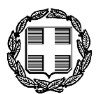 ΥΠΟΥΡΓΕΙΟ ΠΑΙΔΕΙΑΣ & ΘΡΗΣΚΕΥΜΑΤΩΝ------ΠΕΡΙΦΕΡΕΙΑΚΗ ΔΙΕΥΘΥΝΣΗ Α/ΘΜΙΑΣ & Β/ΘΜΙΑΣ ΕΚΠΑΙΔΕΥΣΗΣ ΚΕΝΤΡΙΚΗΣ ΜΑΚΕΔΟΝΙΑΣ2ο ΠΕΡΙΦΕΡΕΙΑΚΟ ΚΕΝΤΡΟ ΕΚΠΑΙΔΕΥΤΙΚΟΥ ΣΧΕΔΙΑΣΜΟΥ (ΠΕ.Κ.Ε.Σ.)------ΕΛΛΗΝΙΚΗ ΔΗΜΟΚΡΑΤΙΑΥΠΟΥΡΓΕΙΟ ΠΑΙΔΕΙΑΣ & ΘΡΗΣΚΕΥΜΑΤΩΝ------ΠΕΡΙΦΕΡΕΙΑΚΗ ΔΙΕΥΘΥΝΣΗ Α/ΘΜΙΑΣ & Β/ΘΜΙΑΣ ΕΚΠΑΙΔΕΥΣΗΣ ΚΕΝΤΡΙΚΗΣ ΜΑΚΕΔΟΝΙΑΣ2ο ΠΕΡΙΦΕΡΕΙΑΚΟ ΚΕΝΤΡΟ ΕΚΠΑΙΔΕΥΤΙΚΟΥ ΣΧΕΔΙΑΣΜΟΥ (ΠΕ.Κ.Ε.Σ.)------ΕΛΛΗΝΙΚΗ ΔΗΜΟΚΡΑΤΙΑΥΠΟΥΡΓΕΙΟ ΠΑΙΔΕΙΑΣ & ΘΡΗΣΚΕΥΜΑΤΩΝ------ΠΕΡΙΦΕΡΕΙΑΚΗ ΔΙΕΥΘΥΝΣΗ Α/ΘΜΙΑΣ & Β/ΘΜΙΑΣ ΕΚΠΑΙΔΕΥΣΗΣ ΚΕΝΤΡΙΚΗΣ ΜΑΚΕΔΟΝΙΑΣ2ο ΠΕΡΙΦΕΡΕΙΑΚΟ ΚΕΝΤΡΟ ΕΚΠΑΙΔΕΥΤΙΚΟΥ ΣΧΕΔΙΑΣΜΟΥ (ΠΕ.Κ.Ε.Σ.)------ΕΛΛΗΝΙΚΗ ΔΗΜΟΚΡΑΤΙΑΥΠΟΥΡΓΕΙΟ ΠΑΙΔΕΙΑΣ & ΘΡΗΣΚΕΥΜΑΤΩΝ------ΠΕΡΙΦΕΡΕΙΑΚΗ ΔΙΕΥΘΥΝΣΗ Α/ΘΜΙΑΣ & Β/ΘΜΙΑΣ ΕΚΠΑΙΔΕΥΣΗΣ ΚΕΝΤΡΙΚΗΣ ΜΑΚΕΔΟΝΙΑΣ2ο ΠΕΡΙΦΕΡΕΙΑΚΟ ΚΕΝΤΡΟ ΕΚΠΑΙΔΕΥΤΙΚΟΥ ΣΧΕΔΙΑΣΜΟΥ (ΠΕ.Κ.Ε.Σ.)------Σταυρούπολη,   26-11-2020ΕΛΛΗΝΙΚΗ ΔΗΜΟΚΡΑΤΙΑΥΠΟΥΡΓΕΙΟ ΠΑΙΔΕΙΑΣ & ΘΡΗΣΚΕΥΜΑΤΩΝ------ΠΕΡΙΦΕΡΕΙΑΚΗ ΔΙΕΥΘΥΝΣΗ Α/ΘΜΙΑΣ & Β/ΘΜΙΑΣ ΕΚΠΑΙΔΕΥΣΗΣ ΚΕΝΤΡΙΚΗΣ ΜΑΚΕΔΟΝΙΑΣ2ο ΠΕΡΙΦΕΡΕΙΑΚΟ ΚΕΝΤΡΟ ΕΚΠΑΙΔΕΥΤΙΚΟΥ ΣΧΕΔΙΑΣΜΟΥ (ΠΕ.Κ.Ε.Σ.)------ΕΛΛΗΝΙΚΗ ΔΗΜΟΚΡΑΤΙΑΥΠΟΥΡΓΕΙΟ ΠΑΙΔΕΙΑΣ & ΘΡΗΣΚΕΥΜΑΤΩΝ------ΠΕΡΙΦΕΡΕΙΑΚΗ ΔΙΕΥΘΥΝΣΗ Α/ΘΜΙΑΣ & Β/ΘΜΙΑΣ ΕΚΠΑΙΔΕΥΣΗΣ ΚΕΝΤΡΙΚΗΣ ΜΑΚΕΔΟΝΙΑΣ2ο ΠΕΡΙΦΕΡΕΙΑΚΟ ΚΕΝΤΡΟ ΕΚΠΑΙΔΕΥΤΙΚΟΥ ΣΧΕΔΙΑΣΜΟΥ (ΠΕ.Κ.Ε.Σ.)------Αρ. Πρωτ.: 1786ΕΛΛΗΝΙΚΗ ΔΗΜΟΚΡΑΤΙΑΥΠΟΥΡΓΕΙΟ ΠΑΙΔΕΙΑΣ & ΘΡΗΣΚΕΥΜΑΤΩΝ------ΠΕΡΙΦΕΡΕΙΑΚΗ ΔΙΕΥΘΥΝΣΗ Α/ΘΜΙΑΣ & Β/ΘΜΙΑΣ ΕΚΠΑΙΔΕΥΣΗΣ ΚΕΝΤΡΙΚΗΣ ΜΑΚΕΔΟΝΙΑΣ2ο ΠΕΡΙΦΕΡΕΙΑΚΟ ΚΕΝΤΡΟ ΕΚΠΑΙΔΕΥΤΙΚΟΥ ΣΧΕΔΙΑΣΜΟΥ (ΠΕ.Κ.Ε.Σ.)------ΕΛΛΗΝΙΚΗ ΔΗΜΟΚΡΑΤΙΑΥΠΟΥΡΓΕΙΟ ΠΑΙΔΕΙΑΣ & ΘΡΗΣΚΕΥΜΑΤΩΝ------ΠΕΡΙΦΕΡΕΙΑΚΗ ΔΙΕΥΘΥΝΣΗ Α/ΘΜΙΑΣ & Β/ΘΜΙΑΣ ΕΚΠΑΙΔΕΥΣΗΣ ΚΕΝΤΡΙΚΗΣ ΜΑΚΕΔΟΝΙΑΣ2ο ΠΕΡΙΦΕΡΕΙΑΚΟ ΚΕΝΤΡΟ ΕΚΠΑΙΔΕΥΤΙΚΟΥ ΣΧΕΔΙΑΣΜΟΥ (ΠΕ.Κ.Ε.Σ.)------ΕΛΛΗΝΙΚΗ ΔΗΜΟΚΡΑΤΙΑΥΠΟΥΡΓΕΙΟ ΠΑΙΔΕΙΑΣ & ΘΡΗΣΚΕΥΜΑΤΩΝ------ΠΕΡΙΦΕΡΕΙΑΚΗ ΔΙΕΥΘΥΝΣΗ Α/ΘΜΙΑΣ & Β/ΘΜΙΑΣ ΕΚΠΑΙΔΕΥΣΗΣ ΚΕΝΤΡΙΚΗΣ ΜΑΚΕΔΟΝΙΑΣ2ο ΠΕΡΙΦΕΡΕΙΑΚΟ ΚΕΝΤΡΟ ΕΚΠΑΙΔΕΥΤΙΚΟΥ ΣΧΕΔΙΑΣΜΟΥ (ΠΕ.Κ.Ε.Σ.)------ΕΛΛΗΝΙΚΗ ΔΗΜΟΚΡΑΤΙΑΥΠΟΥΡΓΕΙΟ ΠΑΙΔΕΙΑΣ & ΘΡΗΣΚΕΥΜΑΤΩΝ------ΠΕΡΙΦΕΡΕΙΑΚΗ ΔΙΕΥΘΥΝΣΗ Α/ΘΜΙΑΣ & Β/ΘΜΙΑΣ ΕΚΠΑΙΔΕΥΣΗΣ ΚΕΝΤΡΙΚΗΣ ΜΑΚΕΔΟΝΙΑΣ2ο ΠΕΡΙΦΕΡΕΙΑΚΟ ΚΕΝΤΡΟ ΕΚΠΑΙΔΕΥΤΙΚΟΥ ΣΧΕΔΙΑΣΜΟΥ (ΠΕ.Κ.Ε.Σ.)------ΠΡΟΣ:   Δ/νσεις Α/θμιας & Β/θμιας Εκπ/σης των Π.Δ.Ε. Κεντρικής Μακεδονίας, Ανατολικής Μακεδονίας-Θράκης,  Βόρειου Αιγαίου, Δυτικής Μακεδονίας, Ηπείρου, Θεσσαλίας, και Ιονίων Νήσων Κοιν.:  Σχολικές μονάδες Γενικής & Ειδικής Αγωγής των Δ/νσεων Α/θμιας & Β/θμιας Εκπ/σης των Π.Δ.Ε. Κεντρικής Μακεδονίας, Ανατολικής Μακεδονίας-Θράκης, Βόρειου Αιγαίου, Δυτικής Μακεδονίας, Ηπείρου, Θεσσαλίας και Ιονίων Νήσων (διά των Διευθύνσεων)Εκπαιδευτικούς κλ. ΠΕ91-Θεατρικής Αγωγής συμπεριλαμβανομένων των εκπαιδευτικών ΕΣΠΑ Γενικής & Ειδικής Αγωγής(διά των Σχολείων) 1ο, 3ο & 4ο ΠΕ.Κ.Ε.Σ. Κεντρικής Μακεδονίας, ΠΕ.Κ.Ε.Σ Ανατολικής Μακεδονίας-Θράκης, Δυτικής Μακεδονίας, Ηπείρου και Θεσσαλίας, 1ο & 2ο ΠΕ.Κ.Ε.Σ  Βόρειου Αιγαίου και Ιονίων Νήσων Π.Δ.Ε. Κεντρικής Μακεδονίας, Ανατολικής Μακεδονίας-Θράκης,  Βόρειου Αιγαίου, Δυτικής Μακεδονίας, Ηπείρου, Θεσσαλίας, Ιονίων Νήσων Ταχ. Δ/νση:Κολοκοτρώνη 22 ΠΡΟΣ:   Δ/νσεις Α/θμιας & Β/θμιας Εκπ/σης των Π.Δ.Ε. Κεντρικής Μακεδονίας, Ανατολικής Μακεδονίας-Θράκης,  Βόρειου Αιγαίου, Δυτικής Μακεδονίας, Ηπείρου, Θεσσαλίας, και Ιονίων Νήσων Κοιν.:  Σχολικές μονάδες Γενικής & Ειδικής Αγωγής των Δ/νσεων Α/θμιας & Β/θμιας Εκπ/σης των Π.Δ.Ε. Κεντρικής Μακεδονίας, Ανατολικής Μακεδονίας-Θράκης, Βόρειου Αιγαίου, Δυτικής Μακεδονίας, Ηπείρου, Θεσσαλίας και Ιονίων Νήσων (διά των Διευθύνσεων)Εκπαιδευτικούς κλ. ΠΕ91-Θεατρικής Αγωγής συμπεριλαμβανομένων των εκπαιδευτικών ΕΣΠΑ Γενικής & Ειδικής Αγωγής(διά των Σχολείων) 1ο, 3ο & 4ο ΠΕ.Κ.Ε.Σ. Κεντρικής Μακεδονίας, ΠΕ.Κ.Ε.Σ Ανατολικής Μακεδονίας-Θράκης, Δυτικής Μακεδονίας, Ηπείρου και Θεσσαλίας, 1ο & 2ο ΠΕ.Κ.Ε.Σ  Βόρειου Αιγαίου και Ιονίων Νήσων Π.Δ.Ε. Κεντρικής Μακεδονίας, Ανατολικής Μακεδονίας-Θράκης,  Βόρειου Αιγαίου, Δυτικής Μακεδονίας, Ηπείρου, Θεσσαλίας, Ιονίων Νήσων 56430 ΣταυρούποληΠΡΟΣ:   Δ/νσεις Α/θμιας & Β/θμιας Εκπ/σης των Π.Δ.Ε. Κεντρικής Μακεδονίας, Ανατολικής Μακεδονίας-Θράκης,  Βόρειου Αιγαίου, Δυτικής Μακεδονίας, Ηπείρου, Θεσσαλίας, και Ιονίων Νήσων Κοιν.:  Σχολικές μονάδες Γενικής & Ειδικής Αγωγής των Δ/νσεων Α/θμιας & Β/θμιας Εκπ/σης των Π.Δ.Ε. Κεντρικής Μακεδονίας, Ανατολικής Μακεδονίας-Θράκης, Βόρειου Αιγαίου, Δυτικής Μακεδονίας, Ηπείρου, Θεσσαλίας και Ιονίων Νήσων (διά των Διευθύνσεων)Εκπαιδευτικούς κλ. ΠΕ91-Θεατρικής Αγωγής συμπεριλαμβανομένων των εκπαιδευτικών ΕΣΠΑ Γενικής & Ειδικής Αγωγής(διά των Σχολείων) 1ο, 3ο & 4ο ΠΕ.Κ.Ε.Σ. Κεντρικής Μακεδονίας, ΠΕ.Κ.Ε.Σ Ανατολικής Μακεδονίας-Θράκης, Δυτικής Μακεδονίας, Ηπείρου και Θεσσαλίας, 1ο & 2ο ΠΕ.Κ.Ε.Σ  Βόρειου Αιγαίου και Ιονίων Νήσων Π.Δ.Ε. Κεντρικής Μακεδονίας, Ανατολικής Μακεδονίας-Θράκης,  Βόρειου Αιγαίου, Δυτικής Μακεδονίας, Ηπείρου, Θεσσαλίας, Ιονίων Νήσων Πληροφορίες: Τηλέφωνο:Κουμανάκου Μ.Α.6944552265ΠΡΟΣ:   Δ/νσεις Α/θμιας & Β/θμιας Εκπ/σης των Π.Δ.Ε. Κεντρικής Μακεδονίας, Ανατολικής Μακεδονίας-Θράκης,  Βόρειου Αιγαίου, Δυτικής Μακεδονίας, Ηπείρου, Θεσσαλίας, και Ιονίων Νήσων Κοιν.:  Σχολικές μονάδες Γενικής & Ειδικής Αγωγής των Δ/νσεων Α/θμιας & Β/θμιας Εκπ/σης των Π.Δ.Ε. Κεντρικής Μακεδονίας, Ανατολικής Μακεδονίας-Θράκης, Βόρειου Αιγαίου, Δυτικής Μακεδονίας, Ηπείρου, Θεσσαλίας και Ιονίων Νήσων (διά των Διευθύνσεων)Εκπαιδευτικούς κλ. ΠΕ91-Θεατρικής Αγωγής συμπεριλαμβανομένων των εκπαιδευτικών ΕΣΠΑ Γενικής & Ειδικής Αγωγής(διά των Σχολείων) 1ο, 3ο & 4ο ΠΕ.Κ.Ε.Σ. Κεντρικής Μακεδονίας, ΠΕ.Κ.Ε.Σ Ανατολικής Μακεδονίας-Θράκης, Δυτικής Μακεδονίας, Ηπείρου και Θεσσαλίας, 1ο & 2ο ΠΕ.Κ.Ε.Σ  Βόρειου Αιγαίου και Ιονίων Νήσων Π.Δ.Ε. Κεντρικής Μακεδονίας, Ανατολικής Μακεδονίας-Θράκης,  Βόρειου Αιγαίου, Δυτικής Μακεδονίας, Ηπείρου, Θεσσαλίας, Ιονίων Νήσων Ηλ. διεύθυνση:m.koumanakou@gmail.comΠΡΟΣ:   Δ/νσεις Α/θμιας & Β/θμιας Εκπ/σης των Π.Δ.Ε. Κεντρικής Μακεδονίας, Ανατολικής Μακεδονίας-Θράκης,  Βόρειου Αιγαίου, Δυτικής Μακεδονίας, Ηπείρου, Θεσσαλίας, και Ιονίων Νήσων Κοιν.:  Σχολικές μονάδες Γενικής & Ειδικής Αγωγής των Δ/νσεων Α/θμιας & Β/θμιας Εκπ/σης των Π.Δ.Ε. Κεντρικής Μακεδονίας, Ανατολικής Μακεδονίας-Θράκης, Βόρειου Αιγαίου, Δυτικής Μακεδονίας, Ηπείρου, Θεσσαλίας και Ιονίων Νήσων (διά των Διευθύνσεων)Εκπαιδευτικούς κλ. ΠΕ91-Θεατρικής Αγωγής συμπεριλαμβανομένων των εκπαιδευτικών ΕΣΠΑ Γενικής & Ειδικής Αγωγής(διά των Σχολείων) 1ο, 3ο & 4ο ΠΕ.Κ.Ε.Σ. Κεντρικής Μακεδονίας, ΠΕ.Κ.Ε.Σ Ανατολικής Μακεδονίας-Θράκης, Δυτικής Μακεδονίας, Ηπείρου και Θεσσαλίας, 1ο & 2ο ΠΕ.Κ.Ε.Σ  Βόρειου Αιγαίου και Ιονίων Νήσων Π.Δ.Ε. Κεντρικής Μακεδονίας, Ανατολικής Μακεδονίας-Θράκης,  Βόρειου Αιγαίου, Δυτικής Μακεδονίας, Ηπείρου, Θεσσαλίας, Ιονίων Νήσων Ιστοσελίδα:www.kmaked.gr/2pekesΠΡΟΣ:   Δ/νσεις Α/θμιας & Β/θμιας Εκπ/σης των Π.Δ.Ε. Κεντρικής Μακεδονίας, Ανατολικής Μακεδονίας-Θράκης,  Βόρειου Αιγαίου, Δυτικής Μακεδονίας, Ηπείρου, Θεσσαλίας, και Ιονίων Νήσων Κοιν.:  Σχολικές μονάδες Γενικής & Ειδικής Αγωγής των Δ/νσεων Α/θμιας & Β/θμιας Εκπ/σης των Π.Δ.Ε. Κεντρικής Μακεδονίας, Ανατολικής Μακεδονίας-Θράκης, Βόρειου Αιγαίου, Δυτικής Μακεδονίας, Ηπείρου, Θεσσαλίας και Ιονίων Νήσων (διά των Διευθύνσεων)Εκπαιδευτικούς κλ. ΠΕ91-Θεατρικής Αγωγής συμπεριλαμβανομένων των εκπαιδευτικών ΕΣΠΑ Γενικής & Ειδικής Αγωγής(διά των Σχολείων) 1ο, 3ο & 4ο ΠΕ.Κ.Ε.Σ. Κεντρικής Μακεδονίας, ΠΕ.Κ.Ε.Σ Ανατολικής Μακεδονίας-Θράκης, Δυτικής Μακεδονίας, Ηπείρου και Θεσσαλίας, 1ο & 2ο ΠΕ.Κ.Ε.Σ  Βόρειου Αιγαίου και Ιονίων Νήσων Π.Δ.Ε. Κεντρικής Μακεδονίας, Ανατολικής Μακεδονίας-Θράκης,  Βόρειου Αιγαίου, Δυτικής Μακεδονίας, Ηπείρου, Θεσσαλίας, Ιονίων Νήσων 